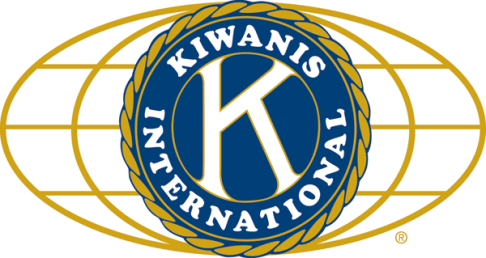 	LUNCH:  Corned beef, veggies, mashed spuds, and cookies.		Musical Numbers:  Riley.		SONG:   America the Beautiful, led by Chanette.				Invocation::  Dick D  ANNOUNCEMENTS, EVENTS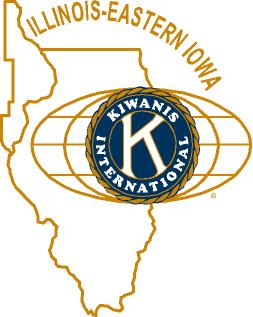 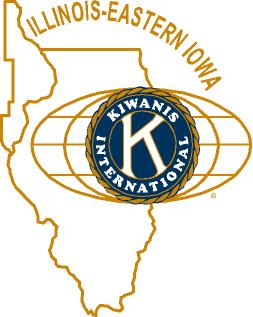 				and OPPORTUNITITESOur Next Interclub: April 4: Aktion Club to Sycamore. 6 pm at Sorrento’s.Diana has 4 tickets for Gaelic Storm. They’re $25 each.Yearbooks: Paper copies are in.  See the folks at the front table.April will be Meals on Wheels month for us. Sign-ups are happening.Beanzie is only 4 months away!April 22:  Pathway cleanup on Earth Day! Sign-ups for meeting behind the theater.Bill Cummings is looking for about 6 people to sign up for the Kazoo band! He has some already but needs more!Kiwanis Show: Ralph said that we have enough talent signed up to fill the show!  100 tix sold! Let’s sell another 400 or 500.Survey Results: Ken handed them out.  Pretty good, but a couple areas could use some work.Toiletries- We’re collecting these for Safe Passage.Sue – DUES ARE DUE! (Same as the old dues).Joan is collecting box tops and Coke lids. General Mills products, helps local schools.AKtion Club is collecting aluminum cans and other recyclable materials.P. o. P. / H e a l t h   B o xMisty PoPped her marriage, which will be 33 years old Friday.	  PROGRAM       Terry Hannan, Superintendent of the DeKalb County Forest Preserve was our guest today. The forest preserve was established by the voters in 1940.  The help preserve wildlife habitats, soil conservation, and air and water quality.  Wetlands, prairies, and woodlands all fall under their metaphorical umbrella.  They help maintain the bike trails (with our help! – see note above).  Chicago-area astronomy clubs use our forest preserves for star-gazing, since we still have (relatively) dark skies.  They run various educational programs, covering wildlife and conservation topics at Russell Woods.  Kish College and NIU have field trips to the preserves.  Terry highlighted some of the older trees in the county, which were pretty impressive.  The preserve has controlled burns to get rid of invasive species.  (Little known fact – the 3rd largest cause of forest fires are irons left on in nests.)  Afton Preserve is a national birding hotspot, hosting over 200 species of birds, woodpeckers, osprey, snowy owls, and bald eagles among them. DeKalb county was originally about 80% prairie.  Back in 1986 NIU prof Paul Sorensen and students planted the Afton Prairie, which reached full bloom about 3 years later.  Prairie plants’ root systems extend deep into the ground, allowing them to survive droughts and other harsh conditions.  In an attempt to save taxpayers money, the forest preserve has initiated a picnic-table breeding program.  The newest preserve is on the site of the old, notoriously flood-prone Evergreen Village trailer park. The plan is for it to open in May.  Their web page can be found at http://dekalbcounty.org/ForestPreserve/index.html Quote for the Day“Trees are poems the earth writes upon the skyWe fell them down and turn them into paperThat we may record our emptiness.”Kahlil GibranUPCOMING PROGRAMS: (Why not invite a guest? – that could also mean a prospective member!)	March 22	Roberta and Dave			Barn on Baseline Animal Shelter	March 29	Steve Kuhn				DeKalb Co. Health Department 											Referendum 	April 5	BOARD MEETING			@ the Lincoln Inn	April 12	Stewart Henn			2017 Exhibits at the NIU Art Museum	April 19	Michelle Donahoe			Sycamore History Museum	April 26	Deanna Cada			Mental HealthToday’s Attendance:				31Kish Kiwanians   0K family:   3Other Guests: Tammy and Riley, Norm’s wife Mary Lou  1Speaker:  Terry39TOTAL